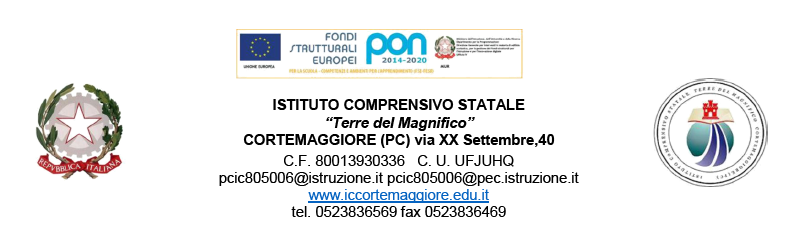 ALLEGATO DAl Dirigente scolastico dell’IC di CortemaggioreOggetto: Dichiarazione di insussistenza di cause di incompatibilità e inconferibilità CODICE PROGETTO:  13.1.1A-FESRPON-EM-2021-158          CUP: B79J21008750006  Il/La sottoscritto/a ……………………………………….nato/a a ………………………………………………il ………………………………….Codice Fiscale ……………………………………………..residente …………………………………prov. ……………………….cap ……………………………………. via ……………………………….. tel. ……………………………………..e-mail ……………………………………………………………….. avendo preso visione dell’Avviso interno di selezione indetto dal Dirigente Scolastico di codesta istituzione scolastica per la selezione di n. 1 Collaudatore nell’ambito del Progetto PONFESR REACT EU – CODICE:  13.1.1A-FESRPON-EM-2021-158   CUP: B79J21008750006  CONSAPEVOLE  delle sanzioni penali richiamate dall’art. 76 del D.P.R. 28/12/2000 N. 445, in caso di dichiarazioni mendaci e della decadenza dei benefici eventualmente conseguenti al provvedimento emanato sulla base di dichiarazioni non veritiere, di cui all’art. 75 del D.P.R. 28/12/2000 n. 445 ai sensi e per gli effetti dell’art. 47 del citato D.P.R. 445/2000, sotto la propria responsabilità  DICHIARA  Ai sensi del D.Lgs. n. 39 del 06.04.2013, di non trovarsi in nessuna della condizioni di incompatibilità e/o inconferibilità previste dalle Disposizioni e Istruzioni per l’attuazione delle iniziative cofinanziate dai Fondi Strutturali europei 2014/2020, ovvero:  di non essere collegato, né come socio né come titolare, a ditte o società interessate  alla partecipazione alla fornitura del materiale o dei beni previsti dal PON FESR di cui sopra;  di non essere parente o affine entro il quarto grado del legale rappresentante dell’IC Terre del Magnifico di Cortemaggiore; di essere informato/a che, ai sensi e per gli effetti di cui al Nuovo Reg. Europeo RE 679/2016, i dati personali raccolti saranno trattati, anche con strumenti informatici, esclusivamente nell'ambito del procedimento per il quale la presente dichiarazione viene resa;  di essere informato/a che, ai sensi dell'art. 20, comma 3, del D. Lgs. n. 39/2013, la presente dichiarazione sarà pubblicata sul sito dell'Amministrazione trasparente dell’IC Terre del Magnifico di Cortemaggiore; di rendere tempestivamente analoga dichiarazione per eventuali sopravvenuti elementi ostativi in qualsiasi momento  data 	 Firma (per esteso e leggibile)  